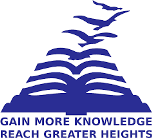 PRESIDENCY UNIVERSITYBengaluruSCHOOL OF COMMERCEMAKE UP EXAMINATION – JAN 2023Instructions:Read all the questions carefully and answer accordinglyPart A [Memory Recall Questions]Answer all the Questions. Each Question carries TWO marks.  	(10Q x 2 M = 20 M) Entrepreneurship refers to the art of _________, _________, and ________ a business unit with the intention of generating profits in the future.			(CO 1, Comprehension)Types of Entrepreneurs: 	     (CO 1, Comprehension)Innovative entrepreneursImitative entrepreneurs The Company had pay to secured creditors firstFabian entrepreneurs All of the above__________ in business is used to describe decisions that have elements of uncertainty attached. 	    (CO 2, Comprehension)____________ risks are when your security or systems are compromised.	     (CO 2, Comprehension)Some examples of social factors include:	     (CO 3, Comprehension)Family structureGender rolesDistribution of wealthAll of the abovePolitical factors to consider include: 	  (CO 3, Comprehension)     Tax Laws       B. Corruptions         C. Option A& B            D. Option B___________is when businesses, organizations or individuals fund a business without traditional means with small donations from many people.	(CO 4, Comprehension)Types of venture capital                                                                               (CO 4, Knowledge)Seed funding         B. Start-up capital  C. Both                   D. NoneThe _____ Small and _______ Enterprises (MSME) constitute the entire Industrial Sector of the country and are considered as the important pillars of the Indian Economy, thereby contributing to the Gross Domestic Product (GDP), Export and Employment generation.	(CO 5, Comprehension)____________ is emerging as an innovative approach for dealing with complex social needs.	(CO 5, Comprehension)               Part B [Thought provoking Questions]Answer all the questions. Each Question carries TEN marks.   	(4Q x 10 M = 40 M) What is the difference between entrepreneur and manager?                (CO. 5 Comprehension)What are the different types of innovation? Explain  	  (CO. 3 Comprehension)What are the different stages of financing?				(CO. 4 Comprehension)What is the role of rural entrepreneur in India? Explain.	    (CO. 5 Comprehension)		Part C [Though provoking questions]Answer all the questions. Each Question carries Twenty marks(2Q x 20 M = 40 M) Explain the objectives and role played by NABARD and SIDBI in Indian economy.(CO. 4 Comprehension)Discuss the current issues, challenges and opportunities in MSME sector?(CO. 5 Comprehension)Roll No